Русский язык 19.01.2021 Катя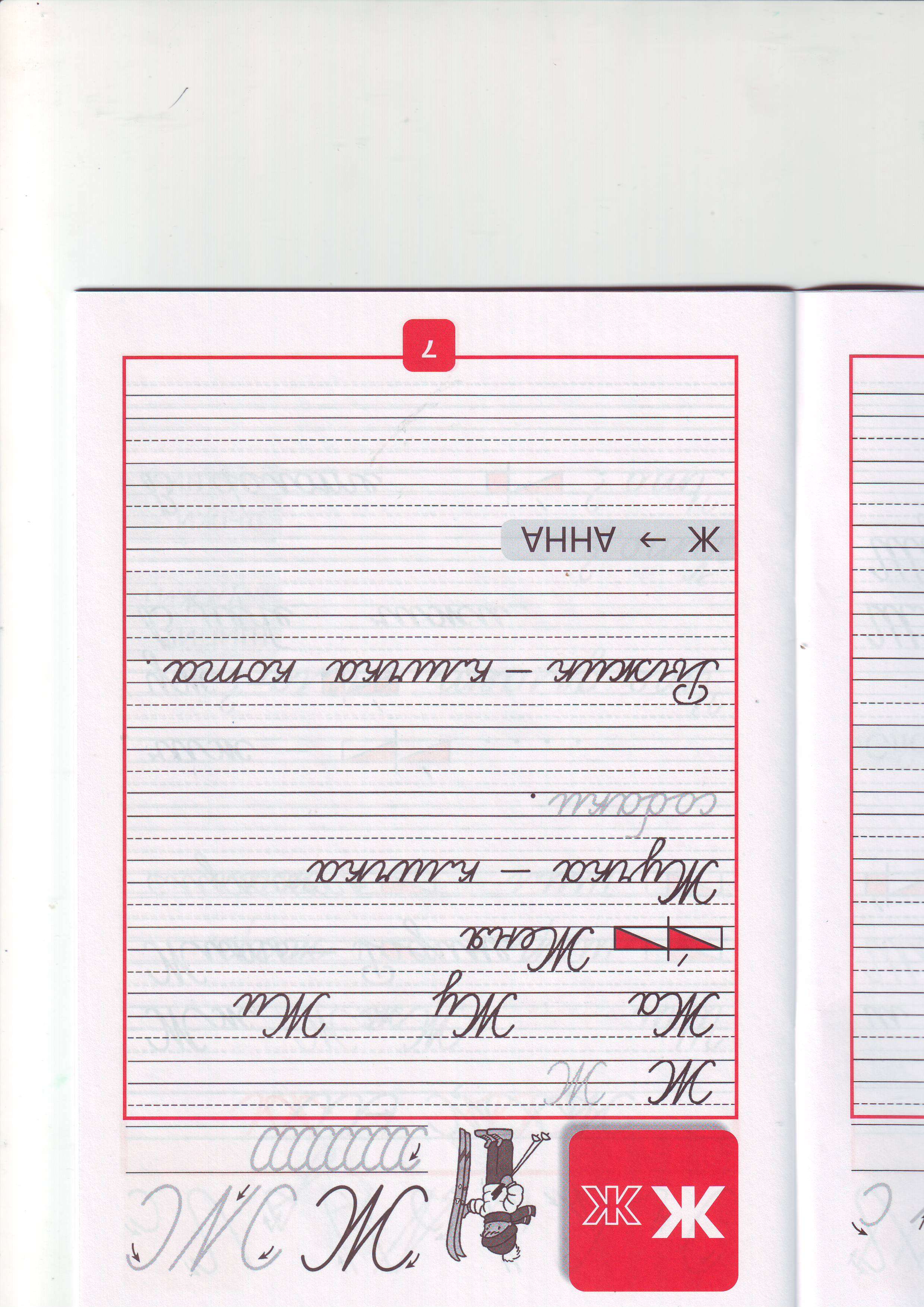 Задание на повторение: Русский язык 19.01.2021 КатяРусский язык 19.01.2021 Катя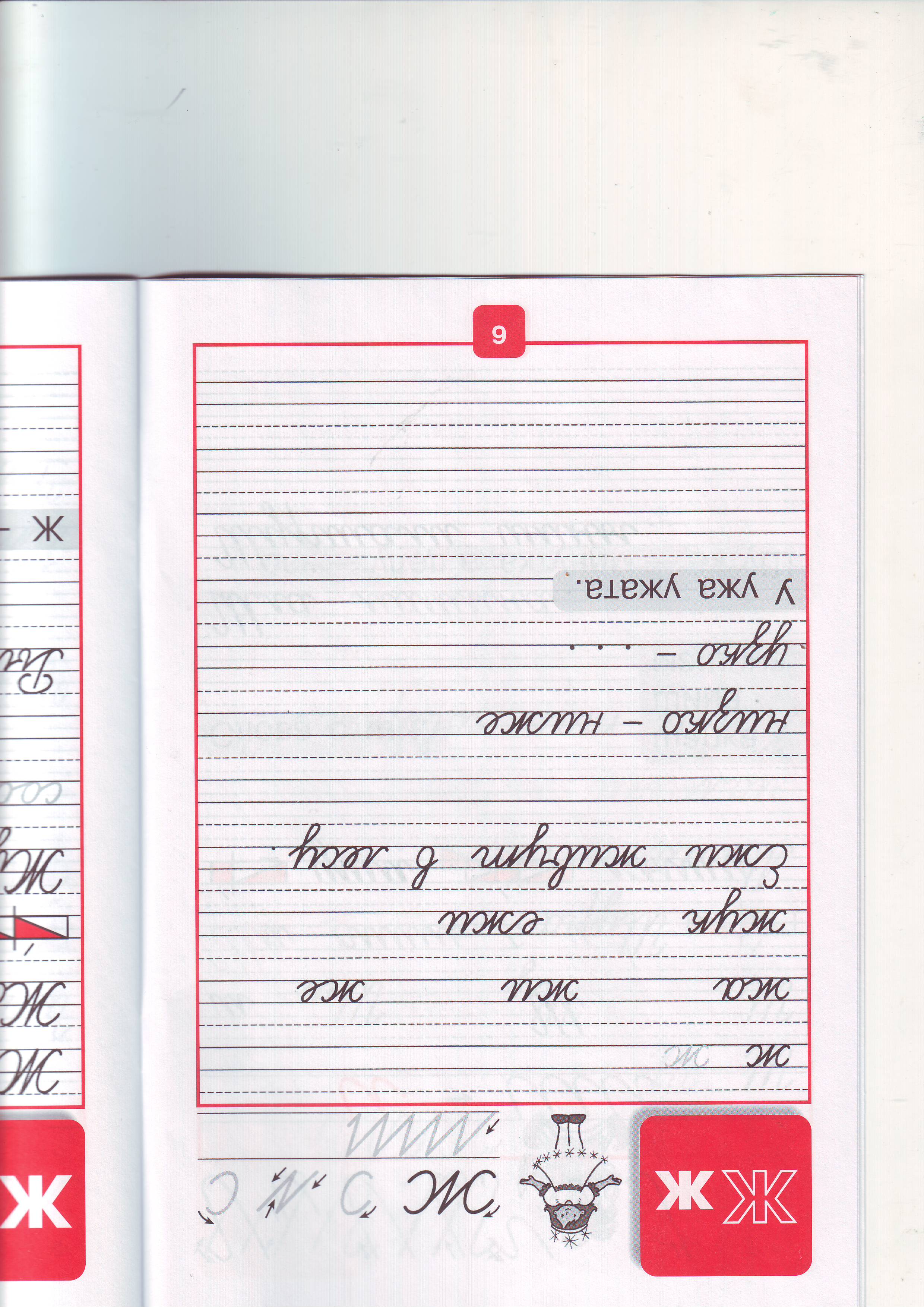 Задание на повторение: Русский язык 19.01.2021 КатяЧтение 19.01.2021 Катя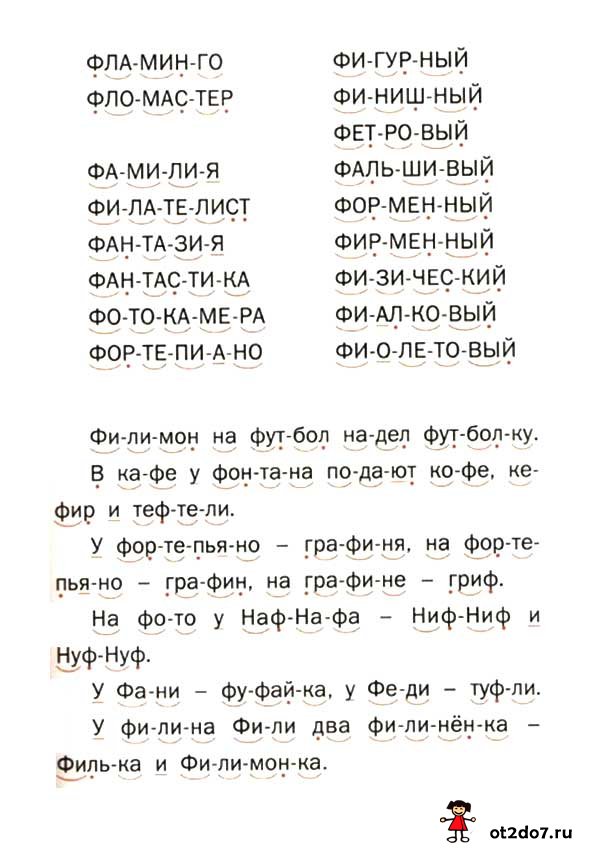 Чтение 19.01.2021 Катя